	La roue des transformations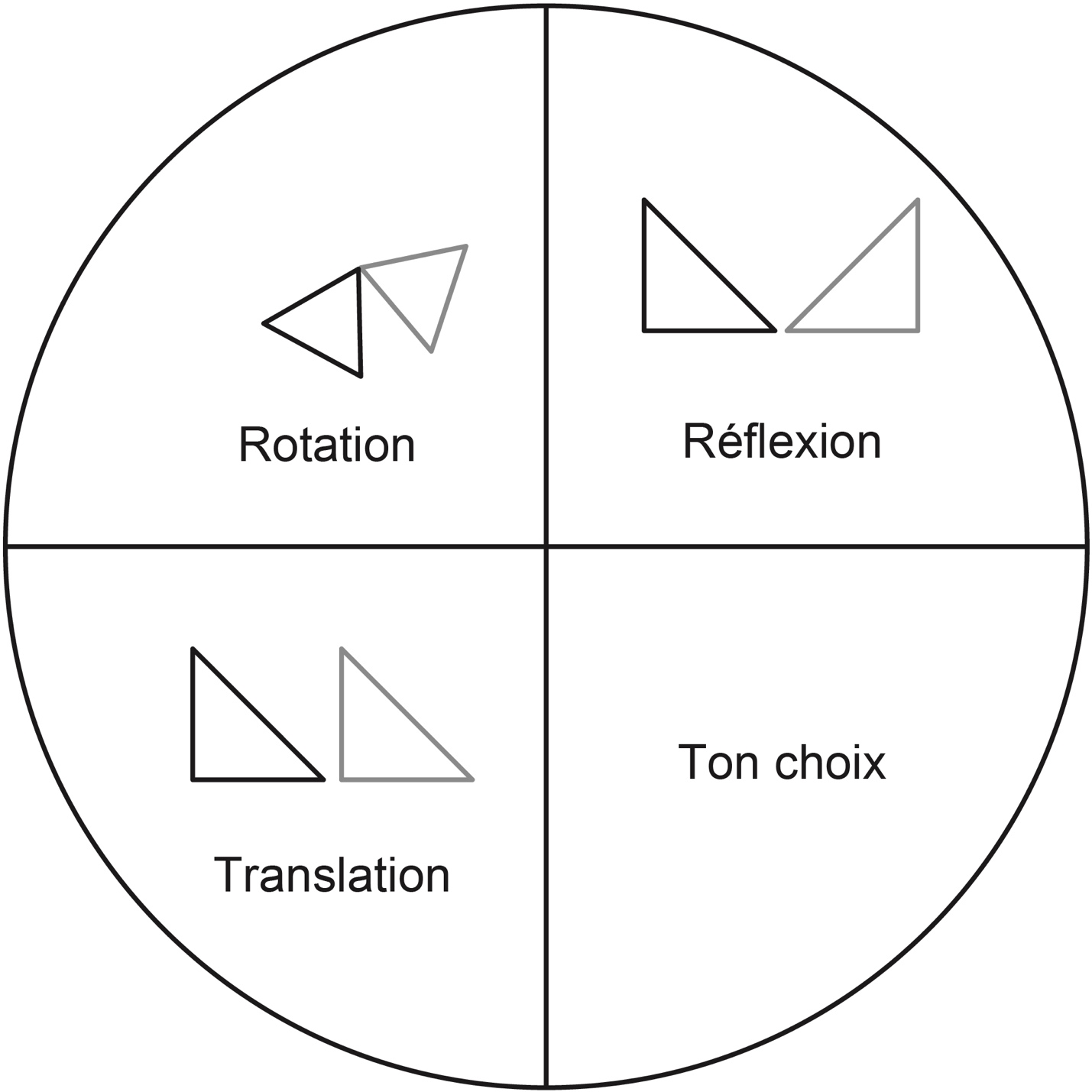 